         Békés MegyeiBüntetés-végrehajtási Intézet             G y u l a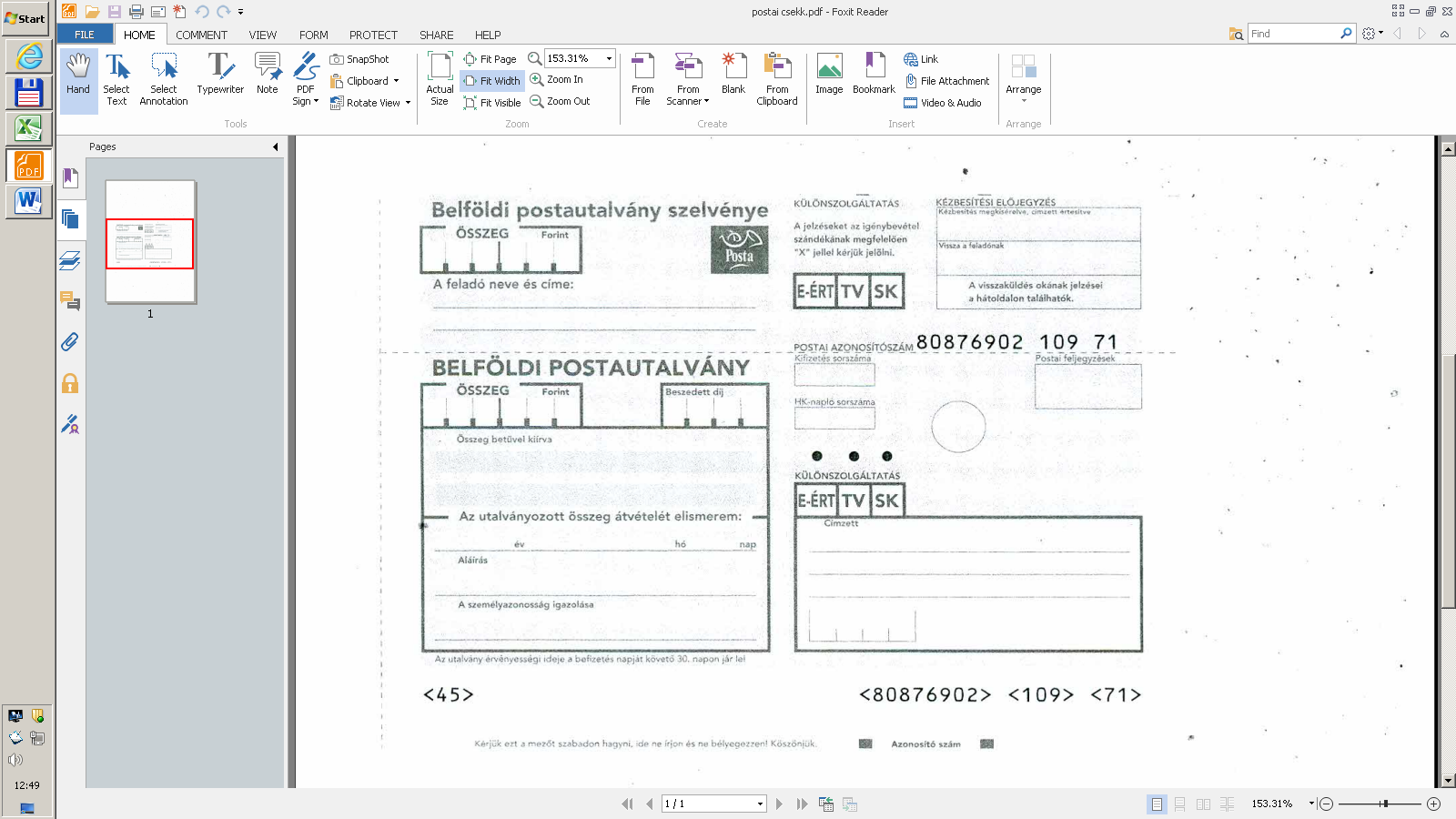 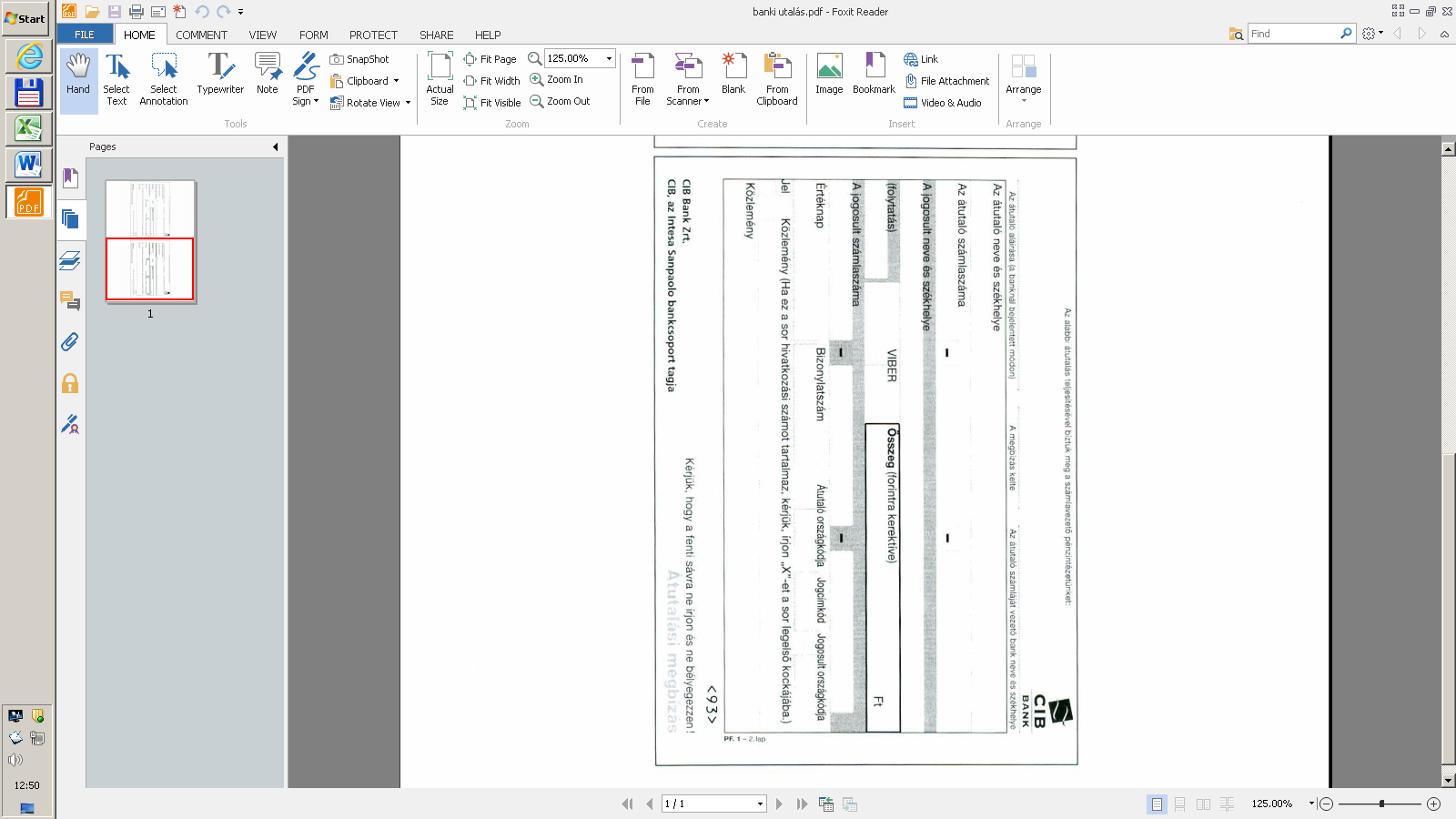 